22 маяТема «Контрольная работа №4 История России в XVIII в.»Выполнить задания в тетрадиДо 26 мая прислать выполненные задания на электронную почту yatsunks@znamenskol.ru Задания:Контрольная работа №4 История России в XVIII в.1. В каком году Россия была провозглашена империей?  1) 1721 г. 2) 1613 г. 3) 1755 г. 4) 1801 г.2. В каком году был основан г. Санкт-Петербург?      1) 1723 г.2) 1710 г. 3) 1715 г. 4) 1703 г. 3. Определите даты Северной войны:  А) 1721-1725 Б) 1699-1722В) 1700-1721  Г) 1709-17214. Понятие «Потешные полки» связано с эпохой правления: А) Петра III Б) Петра I В) Бирона Г) Ивана Антоновича5. В результате разделов Речи Посполитой Россия получила земли А) Белоруссии, Украины, Литвы Б) Прибалтики В) Турции Г) Швеции6. Понятие «Бироновщина» связано с эпохой правления: А) Елизаветы Петровны Б) Екатерины I В) Петра III Г) Анны Иоановны 7. Главным итогом русско-турецких войн 2половины 18 века является:А) выход России в Балтийское море Б) выход России в Черное море В) сохранение прибалтийских территорий Г) захват Белоруссии8. Необходимость обретения выхода к Чёрному морю стала в годы правления Екатерины II причиной 1) заключения Вечного мира с Польшей 2) русско-турецких войн 3) участия России в разделах Польши 4) антифранцузской политики Российской империи9. Что из перечисленного стало одной из причин обострения социальной напряжённости в годы правления Петра I? 1) разрешение помещикам ссылать неугодных крестьян в Сибирь 2) рост налогов и увеличение повинностей 3) установление бессрочного сыска беглых крестьян 4) освобождение дворян от обязательной государственной службы10. Кто из русских полководцев командовал войсками при взятии крепости Измаил в ходе русско-турецкой войны во второй половине XVIII в.?   1) Б. К. Миних  2) Б. П. Шереметев 3) П. И. Багратион 4) А. В. Суворов 11. Стремление ближайших сподвижников Петра I сохранить власть в своих руках после смерти императора стало причиной  1) передачи власти юному Петру II 2) возведения на престол Елизаветы Петровны 3) создания Верховного тайного совета 4) учреждения Сената12. Прочтите отрывок из сочинения историка и укажите командующего, упомянутого в отрывке.  «Начальнику крепости [командующий] послал короткое извещение: «Я с войсками прибыл сюда. 24 часа на размышление — и воля; первые мои выстрелы — уже неволя; штурм — смерть». Из крепости получен был ответ: «Скорее небо обрушится на землю, чем сдастся Измаил». В ночь с 10 на 11 декабря войска шестью колоннами выступили из лагеря к стенам крепости. Скоро наступление было замечено. От непрерывной стрельбы точно огненной нитью засветились валы стены Измаила. Опытные воины сознавались, что никогда не случалось им испытать такого адского огня. С жестокими потерями дошли русские до укреплений и стали заваливать вязанками хвороста глубокие крепостные рвы… Жестоким и кровавым боем, шаг за шагом, продвигались наши вперёд. К 8 часам утра всё было кончено: из 42 тысяч турецкого гарнизона спасся один человек, который и принес на родину известие о страшном ударе, разразившемся над Турцией». 1) А. В. Суворов  2) А. Г. Орлов-Чесменский  3) П. А. Румянцев-Задунайский  4) П. И. Багратион13. Военачальником в русско-турецких войнах эпохи Екатерины II был  1) П.А. Румянцев 2) А.Д. Меншиков 3) В.А. Корнилов 4) М.Д. Скобелев14. Прочтите отрывок из указа Сената и укажите, кому из государей российских был пожалован названный в документе титул. «В 20 день сего октября, по совету в Сенате обще с духовным Синодом, намерение воспринято, Его Величество, в оказание своего должного благодарения за его высокую милость и отеческое попечение и старание, которое он о благополучии государства во все время своего славнейшего государствования, и особливо во время прошедшия Шведские войны, явить изволил, и Всероссийское государство в такое сильное и доброе состояние, и народ свой подданный в такую славу у всего света чрез единое токмо свое руковождение привел... именем всего народа российского просить, дабы изволил принять... от них титло: Отца Отечествия, императора Всероссийского».  1) Михаилу Романову 2) Алексею Михайловичу 3) Павлу I 4) Петру I 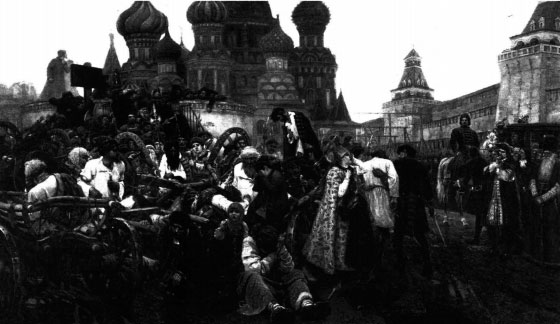 15.  Рассмотрите изображение и ответьте на вопрос. Какому историческому событию посвящена данная картина?1) Крестьянской войне под предводительством Е. И. Пугачёва2) Смутному времени  3) Стрелецким бунтам  4)  Восстанию крестьян под предводительством С. Т. Разина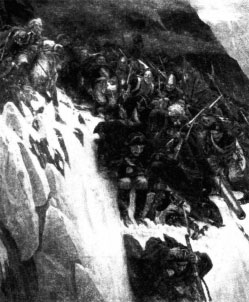 16. Рассмотрите изображение и ответьте на вопрос. Какому событию военной истории России посвящена данная картина?1) Русско-шведской войне 1788-1790 гг.  2) разделам Речи Посполитой 3) Русско-турецкой войне 1787-1791 гг.  4) походам А. В. Суворова 1799 г.17. Назовите императора, о котором идёт речь в данном отрывке, и укажите годы его правления. Из сочинения историка«Император был человеком капризным, легко менял свои привязанности и к тому же отличался болезненной подозрительностью. Эти черты, несомненно, наложили свой отпечаток на его внутреннюю политику. Внешняя политика императора отличалась такой же экстравагантностью, как и внутренняя. Во главе русско-австрийских войск Суворов совершил поход в Северную Италию, где в сражениях на реках Адде, Требии, а также при Нови одержал победы над французскими войсками. Одновременно с сухопутными войсками русская эскадра Ф. Ф. Ушакова побеждала в Средиземном море, изгоняя французов из Ионического архипелага, где под протекторатом России возникла республика — первое независимое от турок греческое государство. После этого император довольно неожиданно порвал союз с Англией, запретил ввоз и вывоз английских товаров и начал сближаться с Наполеоном, который к этому времени упрочил свою власть во Франции. В стремлении помочь новому другу император внезапно предписал русской армии (40 казачьих полков) выступить в поход на завоевание Британской Индии.    В то же время император со свойственным ему жаром и интересом к игре в рыцари так увлёкся судьбой Мальты, что после бегства в 1798 г. с острова гроссмейстера ордена неожиданно для всех принял титул его главы, хотя европейские державы не поддержали его претензий. Некоторые историки считают, что император находился в плену идеи удушения Французской революции путём объединения в Мальтийском ордене под его руководством дворян всей Европы.18. Назовите русскую императрицу, о которой идёт речь в отрывке, и укажите название, которое получила проводимая ею политика. Из сочинения историка«С первых лет жизни в России будущая императрица вела уединённый образ жизни, рано пристрастилась к чтению, которое стало её подлинными университетами. Она не любила мужа, была честолюбива и мечтала сама занять престол. Её желание стать русской императрицей осуществилось благодаря заговору, во главе которого стояли гвардейские офицеры, пользовавшиеся огромным влиянием в обществе.После своего прихода к власти она вступила в переписку с видными французскими философами. Общение с ними существенно сказалось на её личности, а многие усвоенные ею идеи вошли в её программу преобразований, превратились в законы. Вместе с тем она оставалась самодержицей, ничем не ограниченной в своей власти. И первые реформы новой императрицы усилили эту власть ещё больше. Сенат был преобразован. Он лишился законодательной основы. В Украине ликвидировано гетманство, что укрепило империю. Кроме того, церковные земли отошли к государству, а почти миллион монастырских крестьян стали государственными. Церковь окончательно утратила экономические и нравственные рычаги влияния на политику». 19. Расположите события в хронологическом порядке войны (запишите цифры в последовательном порядке):1) основание Санкт-Петербурга 2) учреждение Академии наук 3) создание Сената 4) введение нового летоисчисления20. Период с 1725 г. по 1762 г. принято называть  1) «бунташным» временем 2) периодом Петровских реформ
3) Смутным временем  4) эпохой дворцовых переворотов  21. К характеристике абсолютизма относится    1) неограниченный характер власти монарха 2) наличие представительного органа
3) контроль народа над работой государственной власти 4) создание местного самоуправления22. Даты — 1708 г., 1709 г., 1721 г. — отражают основные события войны 1) Ливонской 2) Северной 3) Семилетней 4) Русско-турецкой23. Как назывался документ в XVIII в., определявший порядок государственной службы в Российской империи; соотношение всех чинов, воинских, статских и придворных по старшинству; последовательность чинопроизводства?1) «Жалованная грамота дворянству 2) «Указ о единонаследии»  3) «Табель о рангах»  »  4) Соборное уложение24. Какие понятия относятся к царствованию Екатерины II? Найдите в приведённом ниже списке два понятия и запишите цифры, под которыми они указаны.   1) просвещённый абсолютизм 2) Земский собор 3) Верховный тайный совет 4) кондиции 5) Уложенная комиссия 25. Заполните пустые ячейки таблицы, используя приведённый ниже список пропущенных элементов: для каждого пропуска, обозначенного буквами, выберите номер нужного элемента.Пропущенные элементы:  1) Елизавета Петровна  2) 1761-1762 гг.  3) Екатерина II   4) Иван VI   5) 1727-1730 гг..  6) 1725-1727 гг26. Заполните пустые ячейки таблицы, используя приведённый ниже список пропущенных элементов: для каждого пропуска, обозначенного буквами, выберите номер нужного элемента.Пропущенные элементы:  1).  Сенат 2) Елизавета Петровна  3) Пётр II   4) Кабинет министров  5) 1725-1727 гг 6) 1761-1761 гг.27. Политика покровительства отечественной промышленности и торговле называется: 1)экспорт        2)ревизия    3) протекционизм       4) импорт 28. Как называлась передача церковного имущества в государственную собственность: 1) секуляризация 2) меркантилизм 3) протекционизм 4) колонизация.29. Крестьянская война Е. И. Пугачева проходила в: 1) 1763—1765 гг.; 2) 1773—1775 гг.; 3) 1771—1774 гг.; 4) 1783—1786 гг.30. Каким образом Екатерина II пришла к власти? 1) по наследству после смерти своего отца; 2) в результате избрания на Земском соборе;
3) в результате дворцового переворота; 4) по завещанию своего брата.31.  «Бунтовщиком хуже Пугачева» Екатерина II назвала    1)Бирона   2) Новикова    3) Радищева    4)Баженова32. Расположите в хронологической последовательности события Северной войны (запишите цифры в последовательном порядке): 1) Гангутское сражение 2) Полтавская битва 3) сражение у деревни Лесной 4) Ништадский мирный договор33. Издателем сатирических журналов «Трутень», «Живописец» был(а):  1. Екатерина II  2. Н.И. Новиков 3. А.Н. Радищев  4. Е. Р. Дашкова  34. Назовите ученого, возродившего на Руси забытое искусство мозаики:    1) Кулибин 2) Татищев 3) Ломоносов 35. Используя данные статистической таблицы, завершите представленные ниже суждения, соотнеся их начала и варианты завершения.  Годовые обороты русских портов36. Используя данные статистической таблицы, завершите представленные ниже суждения, соотнеся их начала и варианты завершения. Текстильная промышленность России во второй половине XVIII в.Критерии оценки:правильный ответ - 1 балл,задания №17,18,25,26,35,36 правильно ответили 2 балла, частично-1 баллМаксимальное количество баллов за работу 42 балл.Перевод баллов в оценку:36-42 баллов – «отлично»,29-35 баллов – «хорошо»,21-28 баллов – «удовлетворительно»,0-20 баллов - «неудовлетворительно». ПравительГоды правленияПреемник на тронеЕкатерина IА ___________Петр IБ ___________1741-1761 гг.Петр IIIАнна Иоанновна1730-1740 гг.В ___________ПравительСозданный орган властиГоды правленияА ___________Конференция при высочайшем дворе1741-1761 гг.Екатерина IВерховный тайный советБ ___________Анна ИоановнаВ ___________1730-1740 гг.ГодСанкт-ПетербургАрхангельскАстрахань17191976 тыс. руб.2942 тыс. руб.961 тыс. руб.17263953 тыс. руб.245 тыс. руб.988 тыс. руб.НАЧАЛО СУЖДЕНИЯВАРИАНТЫ ЗАВЕРШЕНИЯ СУЖДЕНИЯA) К 1726 г. более чем в 10 раз упали объёмы торговли, осуществляемые через порт1) 1719 г.Б) К 1726 г. главными морскими торговыми воротами страны становится2) 1726 г.В) Совокупный годовой оборот трёх портов, представленных в таблице, был выше в3) Астрахань4) Санкт-Петербург 5) АрхангельскГодыСуконные мануфактурыПолотняные мануфактурыШёлковые мануфактуры1760-е гг.7385601790-е гг.158318357НАЧАЛО СУЖДЕНИЯВАРИАНТЫ ЗАВЕРШЕНИЯ СУЖДЕНИЯA) Наиболее высокими темпами во второй половине XVIII в. росло количество предприятий по производству1) полотна Б) Общее количество текстильных мануфактур во второй половине XVIII в.2) увеличилось почти в 4 раза В) В 1760-е гг. наибольшим было количество предприятий по производству3) сукна4) выросло почти вдвое5) шёлка